Agir pour ma planète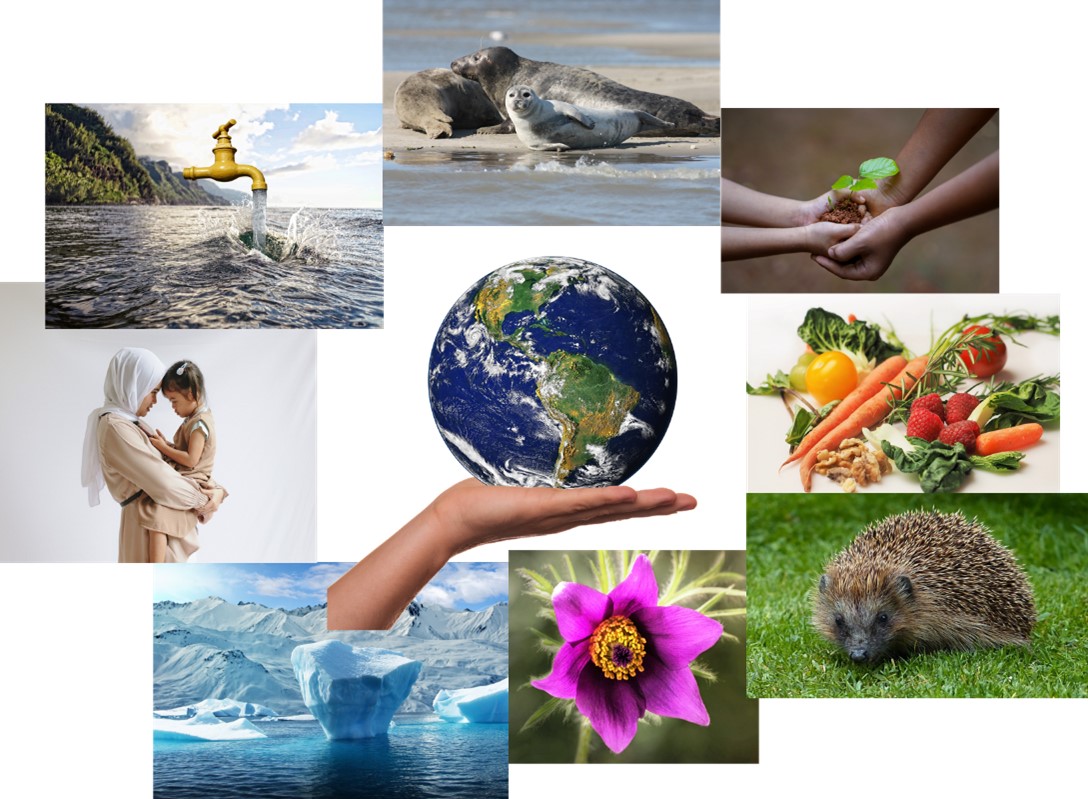 Année scolaire 2022-2023DOSSIER DE CANDIDATURECommune : Établissement : Nom du chef d’établissement : Etablissement labellisé E3D : 	  Non   		Oui   	 Niveau : A retourner pour le 30 septembre 2022 au plus tard, dûment renseigné et signé par mail àPascale Parsis, Direction de la jeunesse et des collègesPôle actions éducatives : p.parsis@somme.fr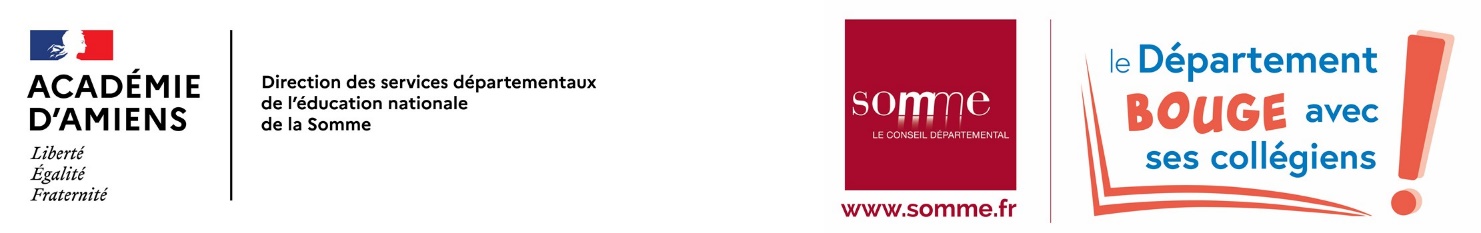 Référent EDD au sein de l’établissementNom : Prénom : Fonction : Coordonnées électroniques : Coordonnées téléphoniques : Personne référente pour "Agir pour ma planète" (si différent du référent EDD)Nom : Prénom : Fonction : Coordonnées électroniques : Coordonnées téléphoniques : Autres personnes de l'établissement impliquées dans le dispositif et l'accompagnement des éco-délégués dans leur projet (remplir le tableau ci-dessous ou l'annexer au dossier de candidature)Nombre d’éco-délégués : 		dont participants au dispositif : Caractéristiques du groupe, le cas échéant : Gouvernance de l'éducation au développement durable au sein de l'établissementExpliquez en quelques lignes comment les différentes composantes de la communauté éducative (élèves, enseignants, personnel de direction, personnel administratif, agents techniques, cuisiniers, parents...) sont mobilisées pour l'éducation au développement durable.Inscription dans le projet d'établissementComment le dispositif "Agir pour ma planète" va-t-il s'inscrire dans le projet d'établissement ?Articulation avec les autres actions menées au sein de l'établissementExpliquez, sans faire un catalogue d'actions, comment le dispositif "Agir pour ma planète" va prendre sa place parmi les autres actions et comment le projet des éco-délégués va être porté au sein de l'établissement.Valorisation du projet des éco-déléguésComment prévoyez-vous de valoriser et de promouvoir le projet des éco-délégués au sein de l'établissement, voire sur le territoire ?Engagement de la personne référente pour "Agir pour ma Planète"SignatureAvis et engagement du chef d'établissementÀ Le Le chef d'établissement,					Cachet										SignatureRappel des critèresCritères de recevabilitéPublic cibléAgir pour ma planète s’adresse aux éco-délégués des collèges publics ou privés de la Somme.Période de réalisationLa mise en œuvre du dispositif doit s’effectuer sur ou hors temps scolaire, durant l’année scolaire 2022-2023.Nomination et engagement d’un adulte référentL’établissement doit garantir l’implication d’au moins un adulte, référent développement durable au sein de l’établissement, avant, pendant et après les interventions de l’association partenaire. Ce référent s’engage à participer aux temps de concertation proposés par l’association partenaire, à suivre et à accompagner les éco-délégués dans la mise en œuvre d’un projet pour ou au sein de leur collège.Critères de sélection des candidaturesLes candidatures sont sélectionnées par un comité technique composé de représentants du Département et de l’Éducation nationale. Le comité technique s’assure que le projet présenté :a pour objectif d’accompagner les éco-délégués dans leur rôle d’ambassadeur du développement durable au sein de l’établissement ;s’inscrit dans le projet de l’établissement ;favorise la création d’un véritable groupe d’éco-délégués et la cohésion du groupe ;prévoit les modalités de valorisation du projet des éco-délégués.Si le nombre de candidatures déposées et ayant obtenu un avis favorable dépasse les capacités d’intervention de l’association partenaire, le comité technique favorisera les projets selon les critères suivants, par ordre de priorité :1. les établissements n’ayant pas bénéficié du dispositif au cours des 2 années scolaires précédentes ;2. les établissements labellisés E3D ;3. les candidatures mobilisant une équipe pluridisciplinaire composée d’au moins 2 adultes de l’établissement, dont un membre de l’équipe éducative ;4. les établissements situés dans une commune de moins de 4 500 habitants ;5. les établissements relevant de l’éducation prioritaire ;6. l’ordre chronologique d’arrivée des dossiers de candidatures.ContactsDépartement de la SommePascale Parsis, chargée de mission développement éducatifp.parsis@somme.fr - 03 22 71 97 28Direction des services départementaux de l'Éducation nationaleStéphane Boué, chargé de mission culture scientifique et éducation au développement durablestephane.boue@ac-amiens.fr - 03 22 71 25 58Aroéven Hauts-de-FranceBryan Drion, responsable du pôle formationsbdr@aroeven-hdf.fr – 03 20 75 10 85Je m'engage à participer aux temps de travail proposés par la structure partenaire en charge d'animer le dispositif (temps de concertation en amont, interventions auprès des éco-délégués, temps d'échange avec d'autres établissements...) ou à me faire remplacer par un membre de l'équipe le cas échéant ;Je m'engage à suivre les éco-délégués dans l'élaboration et la mise en œuvre de leur projet, et à les accompagner dans leur rôle d'ambassadeur du développement durable.Je m'engage, si la candidature du collège est retenue, à entrer dans le dispositif "Agir pour ma planète" et à mettre en œuvre les conditions nécessaires au bon déroulement du projet des éco-délégués dès sa validation par le Département ;Je m'engage à transmettre, dans les deux semaines suivant la fin du projet et au plus tard le 15 décembre 2023 une « fiche-bilan » au Département (formulaire disponible auprès de la Direction de la jeunesse et des collèges – pôle actions éducatives).